FABINYI RUDOLF KÉMIA VERSENYMEGYEI FORDULÓ - IX. OSZTÁLY - MEGOLDÁS2022. március 25. A feladatlap megoldásához 100 perc (1 óra 40 perc) áll rendelkezésedre, 2022. március 25.-én15 órától kezdve + 10 perc: feladatlap letöltése, megnyitása, az itt található 1-7 pontok elolvasása, az 1. oldal végén található adatok kitöltése, a feladatlap mentése az alábbi megadott formátumban és visszaküldése az alább megadott e-mail címre 2022. március 25.-én 16 óra 50 percig!A kitöltött feladatlapot a következő formában kell menteni:   vezetéknév_személynév_osztály (IX, X vagy XI)és visszaküldeni a  kemia_bfmt@bolyai.ro címre 2022. március 25.-én 16,50 óráig.SOK SIKERT  KÍVÁNUNK!Név:  ………………..…..Helység (magyarul):  ……………….Helység (románul):  ……………….Iskola neve (magyarul):  ……………….Iskola neve (románul):  ……………….Osztály (évfolyam):  ………….Felkészítő tanár neve és elérhetősége:  …………….MINDEN HELYES VÁLASZ: 1 p„Kémiai legek” – vegyjellel, képlettel válaszolj, ahol erre van lehetőség!A képletek esetében használható a betűkkel azonos méretű szám az index helyett!!!Melyik anyagra ismersz rá? Az anyag vegyjelével, képletével válaszolj, ahol erre van lehetőség!A képletek esetében használható a betűkkel azonos méretű szám az index helyett!!!444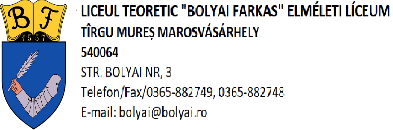 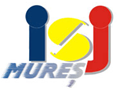 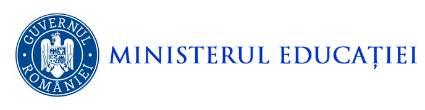 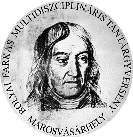 S.sz.Kérdés VálaszNéhány magyarázatA legnagyobb felezési idejű C-izotóp atomtömege.14CFelezési ideje: 5,7x103 év; kormeghatározásra használják.A földkéreg legelterjedtebb fémes tulajdonságú eleme.Al8,2 % (a harmadik leggyakoribb elem a Földön: 8,13 %)A „legidősebb” kémiai eleme, amelynek a felfedezése ideje ismert.As1250-tőlA legjobban nyújtható fém.Au1 g Au-ból 2,5 – 2,6 km hosszú, „lehelet” vékony szál készthető.A tojáshéjban legnagyobb tömegszázalékos arányban előforduló vegyület.CaCO3kb. 95 %A legnagyobb forráspontú nemfémes elem.C - grafit 4800 O CA legkisebb elektronegativitású stabil kémiai elem.CsEz a legelektropozitívabb stabil kémiai elem.  (EN = 0,79)A legkevesebb neutront (nem nulla!) tartalmazó izotóp.DA hidrogén izotópja: deutérium: 1 p + 1 e + 1 n; AD = 2A legnagyobb  elektronegativitású stabil kémiai elem.FLegelektronegatívabb elem (EN = 3,98)A legkönnyebb kémiai elem (1 mól).HAtommagjában csak 1 proton vanAz emberi szervezetben  legnagyobb mennyiségben (tömeg %) előforduló szervetlen vegyület.H2O 62,0 % (45 – 75 %)A „legnemesebb” nemesgáz.HeElektronszerkezete a legstabilabb, így egyetlen vegyülete sem létezikA legalacsonyabb olvadáspontú fém.Hg– 39o CA legerősebb intermolekuláris (másodrendű) kölcsönhatás.H-hídOlyan molekulák között, amelyekben a H-atom nagyon elektronegatív elemhez kapcsolódik.A levegőben a legnagyobb térfogatszázalékban előforduló anyag.N278,09 %Jelenleg (2022 – ban) a legtöbb elektront tartalmazó kémiai elemOgZ = 118; oganesson (vagy oganeszon)A legtöbb atomot tartalmazó természetes nemfémes elem molekulaképlete.S8A legkisebb rendszámú, mesterségesen előállított kémiai elem.TcZ = 43A legnehezebb, standard körülményeken gázhalmazállapotú stabil kémiai elem (1 mól)XeA =131Kémiai elem, amelynek egyik módosulata a legkeményebb természetes anyag.CTermészetes módosulat: gyémánt; a Mohs-féle keménységi skálán 1o-es keménység, egyben a skála referenciaásványa.A legkevesebb elektront tartalmazó kémiai elem.HZ = 1A legkisebb sűrűségű gázhalmazállapotú anyag standard körülményeken.H2ρ = 2 g/24,5 dm3 = 0,0892 g/dm3 = 0,0892x10-3 g/cm3A klór oxosavai közül a legkevésbé stabil.HClOHipoklórossav, csak híg vizes oldatban létezik, könnyen bomlik → [O] + HClAz Univerzumban legnagyobb tömeg-%-ban előforduló nemesgáz.He23,1 %A legtöbb protont tartalmazó stabil kémiai elem.UZ =92A legnagyobb diffúziós sebességű gáz. H2Legkisebb molekulatömegűgáz, ezért legkönnyebben = legnagyobb sebességgel tud diffundálni. A legkisebb első ionizációs energiájú stabil kémiai elem. CsLegnagyobb atomsugár, külső héjon 1 elektron  könnyen ad le elektront (E1  3,9 eV)A Nap összetételében a legnagyobb tömegszázalékban előforduló kémiai elem.HH2 (kb. 55 %)A legtöbb kötőelektront tartalmazó 2-atomos apoláris molekula (egyszerű anyag).N2N≡N, 6 db. kötőelektron a 2 atom közöttA természetben (a Földön és talán a Világegyetemben) előforduló legnagyobb rendszámú elem.UZ = 92A „legidősebb” (legrégebben felfedezett) halogén elem.Cl1774, Scheele A korrózióval szemben a legellenállóbb fém („legnemesebb” nemesfém).Au- csak a „királyvíz támadja meg” Az elektronburokban d-alhéjon a legkevesebb elektront tartalmazó kémiai elem.ScZ = 21: 1s22s22p63s23p64s23d1A legmagasabb olvadáspontú fém.Wo.p. 3422o CA „legagresszívebb” kémiai elem.FA vegyülésre leginkább hajlamos: kis atomsugár, könnyen vesz fel elektront, ill. kapcsolódik elektronvonzással!!!!A legkevesebb protont tartalmazó kémiai elem.HZ = 1 A legnagyobb első ionizációs energiájú kémiai elem. HeLegkevesebb elektronhéj, stabil szerkezet  nagy energia kell 1 elektron leadásához (E1  25 eV)A „legfiatalabb” (legutóbb felfedezett) halogén elem.TsZ = 117; teneszium; 2010 – ben fedezték fel a Dubnai kutatóintézetben (felezési ideje: 0,1 – 40 milisec.)A legnagyobb atomsugarú stabil kémiai elem.Cs267 pm (267x1012 m)A legkisebb atomsugarú kémiai elem.He31 pm (31x1012 m)A legrövidebb magyar nevű kémiai elem.Sn: ónÓn (latin eredetű név: stannum)A legelektropozitívabb stabil kémiai elem.CsLegnagyobb atomsugár, külső héjon 1 elektron  könnyen ad le elektront.A legkevesebb alapvető / elemi részecskét tartalmazó atomHZ= 1 1proton + 1 elektron + 0 neutronA legkönnyebb „transzurán” elem NpZ = 93 (U-utáni elem; ZU = 92)A legnagyobb sűrűségű stabil kémiai elemOsρ = 22,66 g/cm3Sárga színű szilárd anyag, égéstermékével fertőtlenítik a boroshordókatS8Vegyületei mérgezőek, a szervezetbe jutva hajban, körömben évek múltán is kimutathatóAsIonjainak hiánya a fogszuvasodást okozzaF2 Fotoszintézis gázhalmazállapotú terméke.O2Egyszerű anyag, amely a természetben csak vegyületei formájában fordul elő és egyik módosulatát gyúlékonysága miatt víz alatt tárolják.P4Egyszerű anyag, amely hevítve szublimál.I2A „búvárlevegőben” a nitrogén helyett található.HeVízkőoldó és a gyomornedv is tartalmazza.HCl – oldatÜvegmaratásra használt sav.HF – oldatRendkívül stabil mokelulákból álló anyag, amely a levegő alkotórésze is.N2A levegőben mindig megtalálható gázhalmazállapotú vegyület, amelyet egyik pohárból a másikba át lehet önteni.CO2Színtelen savoldat, amely a bőrünkön sárga foltot hagy.HNO3 – oldatA kétütemű motorok 20 %-kal többet bocsátottak ki ebből a vegyületből, mint a négyüteműek.COKristálycukorra öntve, az rövid idő alatt „fekete lesz”.cc.H2SO4 – oldatFontos élettani szerepe van a pajzsmirigy működésében.I2Közönséges körülményeken barna színű, folyékony halmazállapot egyszerű anyag.Br2Szúrós szagú színtelen gáz, amelynek vizes oldata lúgos kémhatású.NH3Nemfémoxid, amelynek mindhárom halmazállapotát ismerjük a mindennapi életben.H2OHegyláncokat is alkotó vegyület.CaCO3A szobafestők ennek a vegyületnek a vizes oldatával meszelik a falat.Ca(OH)2 – oldatHalogén elem, amelynek alkoholos oldatát sebfertőtlenítésre  használjuk.I2Halogén elem, melynek egyik vegyületével festették a bíborosok ruháját.Br2Oldat, amellyel az arany reagál – összetétel.Királyvíz: ccHNO3 + cc3HCl – oldatDeutériumot tartalmazó víz.NehézvízKemény vizekből válik ki.Vízkő: CaCO3+ MgCO3Halogén, amelynek vegyületei idegnyugtató hatásúak.Br2Alkoholos oldatát a tejfölhamisítás leleplezésére is használják.I2Halogén elem, melynek vizes oldata fehérítő és fertőtlenítő hatású.Cl2A legrégebben felfedezett halogén elem.Cl2 (1774)„A legfiatalabb” halogén elem (legutoljára felfedezett).Ts, 2010Választóvíz néven ismert oldat.HNO3-oldatAz elektromos áramot vezető nemfémes elem.Grafit  (C)A levegő összetevője, de a növények közül csak a pillangósviráguak tudják megkötni.N2Szilárd halmazállapotú kristályos  vegyület, 0,9 %-os oldatát a gyógyászatban alkalmazzák.NaClVízben jól oldódik, oldatát permetezésre is használják, hevítés hatására fehér színűvé válik.CuSO45H2OA háztartásban sütőporként és gyomorsavmegkötő szerként használják.NaHCO3A homok és a kő fő kémiai komponense.SiO2A színes reklámcsövekben  a kékes - zöld színnel világító nemesgáz.KrPuha fém, amelyet egy régi népszokás szerint a lányok szilveszter éjszakáján jóslásra is használtak.PbA tojáshéjban a legnagyobb mennyiségben előforduló vegyület.CaCO3Jókai Mór „fekete gyémánt”-nak nevezte.CA  Nap által kibocsátott UV sugarakat elnyelő egyszerű anyag.O3Az üvegházhatást okozó „legjelentősebb” gáz.CO2Standard körülményeken gázhalmazállapotú anyag, amely tűzoltásra is, szilárd állapotban pedig hűtőanyagként is használható.CO2 (szárazjég)A szénnek az a vegyülete, amely már sok halálesetet okozott.COEgyszerű anyag, amely a levegővel robbanóelegyet képez.H2Fontos ipari nyersanyag, a növények, állatok és emberek számára nélkülözhetetlen gázkeverék.levegőA léggömbök veszélytelen töltőanyaga.HeA ceruza őseként használt fém(ek).Sn és PbA Világegyetemben a második leggyakoribb elem, a Földön azonban ritkább, mint az arany vagy a platina.HeA láng színét sárgára festő alkálifém – házilag is könnyen igazolható.NaFémkarbonát, amelyet a tengeri sün minden egyes tüskéje tartalmaz.CaCO3Nemesgáz, amelynek elsőként sikerült vegyületeit előállítani.XeAnnak az ötvözetnek a neve, amelynek fő komponense vegytiszta állapotban vörös színű.Sárgaréz: Cu+Zn(Zn<Cu)Vérzéscsillapító hatású, kristályvizet tartalmazó só.KAl(SO4)212H2O / timsó